 KARAKTERISASI SIMPLISIA DAN SKRINING FITOKIMIA SERTA UJI EFEK ANTIINFLAMASI EKSTRAK ETANOL DAUN SENGGANI (Melastoma malabathricum L.) PADA TIKUS PUTIH JANTAN (Rattus norvegicus)INTAN SAFIRA HARAHAPNPM.172114101ABSTRAK          Daun senggani (Melastoma malabathricum L.) merupakan tumbuhan yang termasuk family Melastomataceae yang memiliki kandungan kimia seperti alkaloid, flavanoid, saponin, steroid/triterpenoid, tannin dan glikosida. Kandungan senyawa flavonoid pada tumbuhan ini diduga membantu mempercepat penyembuhan radang/inflamasi. Tujuan dari penelitian ini adalah untuk menguji efek antiinflamasi dari ekstrak etanol daun senggani (Melastoma malabathricum L.) pada tikus putih jantan yang diinduksi karagenan.         Penelitian ini merupakan penelitian eksperimental. Tahapan penelitian ini meliputi pembuatan ekstrak etanol daun senggani (Melastoma malabathricum L.) menggunakan metode maserasi, skrining fitokimia, karakterisasi dan menguji ekstrak etanol daun senggani terhadap tikus putih jantan (Rattus norvegicus) sebanyak 25 ekor yang dibagi kedalam 5 kelompok secara random. Kelompok 1 sebagai kontrol negatif, kelompok 2 sebagai kontrol positif  (pembanding), kelompok 3 diberi ekstrak etanol daun senggani dosis 100 mg/kgBB, kelompok ke 4 diberi ekstrak etanol daun senggani dosis  200 mg/kgBB, kelompok 5 diberi ekstrak etanol daun senggani dosis 300 mg/kgBB. Pengamatan dilakukan dengan pletismometer dan diukur setiap 1 jam selama 6 jam dan dihitung persentase pengurangan radang. Kemudian dilakukan analisis statistic dengan uji ANOVA.          Hasil penelitian yang dilakukan menunjukan bahwa ekstrak etanol daun senggani mengandung senyawa metabolit sekunder golongan alkaloid, flavonoid, saponin, tannin, steroid/triterpenoid dan glikosida yang memiliki aktivitas antiinflamasi. Hasil Karakterisasi simplisia daun senggani menunjukkan hasil yang memenuhi syarat standar mutu yaitu kadar air 8%, kadar sari larut air 40%, kadar sari larut etanol 7,6%, kadar abu total 7%, dan kadar abu tidak larut asam 0,6%. Dari hasil penelitian uji antiinflamasi menunjukkan bahwa ekstrak etanol daun senggani pada dosis 300mg/BB memiliki efek antiinflamasi paling kuat dalam penurunan radang yaitu sebesar 10,2% dan memiliki persentase inhibisi radang paling tinggi yaitu sebesar 490,49%. Dari hasil penelitian dapat disimpulkan bahwa ekstrak etanol daun senggani dapat menurunkan radang pada tikus putih jantan yang diinduksi karagenan. Kata Kunci : ekstrak etanol daun senggani, karagenan, antiinflamasi, Tikus    Putih jantan, Na.DiklofenakSIMPLICIA CHARACTERIZATION AND PHYTOCHEMICAL SCREENING AND ANTI-INFLAMMATORY EFFECT OF SENGGANI LEAF ETHANOL EXTRACT (Melastoma malabathricum L.) IN MALE WHITE RATS(Rattus norvegicus)INTAN SAFIRA HARAHAPNPM.172114101Abstract           Senggani leaf (Melastoma malabathricum L.) is a plant that belongs to the family Melastomataceae which has chemical content such as alkaloids, flavanoids, saponins, steroids / triterpenoids, tannins and glycosides. The content of flavonoid compounds in this plant is considered to help accelerate the healing of inflammation. The purpose of this study was to test the anti-inflammatory effect of senggani leaf ethanol extract (Melastoma malabathricum L.) in karagenan-induced male white rats.           This research is experimental research. The stage of research includes making ethanol extract senggani leaves (Melastoma malabathricum L.) using maceration method, phytochemical screening, characterization and testing senggani leaf ethanol extract against male white rats (Rattus norvegicus) as many as 25 heads divided into 5 groups randomly. Group 1 as a negative control, group 2 as a positive control (comparison), group 3 was given ethanol extract of senggani leaves dose 100 mg/kg body weight, 4th group was given senggani leaf ethanol extract dose 200 mg/kg body weight, group 5 was given senggani leaf ethanol extract dose 300 mg/kg body weight. Observations were made with a pletismometer and measured every 1 hour for 6 hours and calculated the percentage of inflammation reduction. Then statistic analysis conducted with ANOVA test.           The results of the study showed that senggani leaf ethanol extract contains secondary metabolite compounds of alkaloid group, flavonoids, saponins, tannins, steroids /triterpenoids and glycosides that have anti-inflammatory activity. Results The simplicia characterization of senggani leaves showed results that met the quality standard requirements, namely 8% water content, 40% water soluble extract content, 7.6% ethanol soluble extract, 7% total ash content, and 0.6% acid insoluble ash content. From the results of anti-inflammatory test research showed that ethanol extract of senggani leaves at a dose of 300mg / BB has the strongest anti-inflammatory effect in the decrease of inflammation is 10.2% and has the highest percentage of inflammatory inhibition is 490.49%. From the results of the study, it can be concluded that senggani leaf ethanol extract can reduce inflammation in karagenan-induced male white rats. Keywords  : 	ethanol extract senggani leaves, karagenan, anti-inflammatory, Male White Rat, Na.DiclofenacKATA PENGANTAR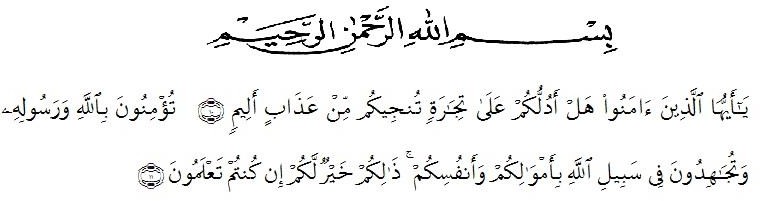 Artinya :	“Hai orang-orang yang beriman, sukakah kamu aku tunjukkan suatu perniagaan yang dapat menyelamatkan kamu dari azab yang pedih? (yaitu) kamu beriman kepada Allah dan Rasulnya dan berjihad dijalan-Nya dengan harta dan jiwamu, itulah yang lebih baik bagimu jika kamu mengetahuinya. (QS. Ash-shaff: 10-11).Syukur Alhamdulillah penulis ucapkan kehadirat Allah SWT yang senantiasa melimpahkan rahmat dan karunia-Nya sehingga penulis dapat menyelesaikan skripsi dengan judul “Karakterisasi Simplisia Dan Skrining Fitokimia  Serta Efek Antiinflamasi Ekstrak Etanol Daun Senggani (Melastoma malabathricum L.) Pada Tikus Putih Jantan (Rattus norvegicus)’’.Dalam penulisan skripsi ini penulis mengalami kesulitan dan hambatan karena keterbatasan dan kelemahan penulis, namun berkat bantuan bimbingan dan dukungan moril serta materil dan berbagai pihak maka skripsi ini dapat penulis selesaikan. Untuk itu penulis mengucapkan penghargaan yang setinggi-tingginya dan terima kasih yang tak terhingga kepada Ayahanda Tenggar Harahap dan ibunda Eva Moris Siregar yang telah membesarkan dan mendidik penulis dengan penuh kasih sayang, serta memberikan dorongan, bimbingan, nasehat serta doa kepada penulis setiap saat juga penuh pengorbanan yang tulus dan ikhlas kepada penulis. Penulis juga mengucapkan terima kasih yang sebesar-besarnya kepada bapak apt. Haris Munandar Nasution S.farm.,M.Si selaku pembimbing yang telah banyak membimbing dan memberikan saran, dorongan kepada penulis selama penelitian dan penyusunan skripsi ini.Penulis ucapkan terimakasih yang sedalam-dalamnya kepada seluruh keluarga tercinta yang telah banyak memberikan bantuan moril, materil, pada penulis selama mengikuti perkuliahan hingga selesai skripsi ini.Pada kesempatan ini penulis ucapkan terima kasih yang sebesar-besarnya  kepada: Bapak Dr. KRT. Hardi muliyono K, Surbakti selaku Rektor UMN Al-Washliyah Medan.Ibu apt. Minda Sari Lubis, S.Farm,M.Si selaku Dekan Fakultas Farmasi UMN Al-Washliyah Medan.Bapak apt. Haris Munandar Nasution, S.Farm.,M.Si selaku Ketua Program Studi Fakultas Farmasi UMN Al-Washliyah Medan.Ibu apt. Rafita Yuniarti, S.Si.,M.Kes selaku Wakil Dekan Fakultas Farmasi UMN Al-Washliyah MedanIbu Anny Sartika Daulay, S.Si.,M.Si selaku kepala laboratorium Farmasi Terpadu UMN Al-Washliyah Bapak dan Ibu Staf Laboratorium Farmasi Terpadu UMN Al-Washliyah yang telah memfasilitasi selama penelitian Bapak dan Ibu dosen Program Studi Farmasi Fakultas Farmasi UMN Al-WashliyahKepada semua rekan-rekan Mahasiswa/i Farmasi stambuk 17 yang telah membantu serta memberikan motivasi, doa kepada penulis selama penelitian dan penyusunan skripsi iniKepada sahabat-sahabat yang setia menemani cerita suka duka selama penelitian serta dukungan yang diberikan Aida Mellyna Siregar, Hijjatun Aprilia Siregar, Siti Rohmaini Ritonga, Lili Hotmaida Harahap S.Farm, Ummi Kalsum Harahap S.Farm. Terima kasih untuk semangat dan perhatian yang telah diberikan. Serta semua pihak yang tidak dapat disebutkan satu persatu yang turut membantu menyelesaikan penelitian ini.Penulis menyadari bahwa skripsi ini masih banyak kekurangan, oleh karena itu dengan segala kerendahan hati, penulis menerima kritik dan saran yang bersifat membangun demi kesempurnaan skripsi ini. Akhir kata penulis berharap semoga skripsi ini dapat bermanfaat bagi ilmu pengetahuan khususnya di bidang Farmasi. Medan,    Oktober 2021Intan Safira HarahapNPM : 172114101DAFTAR ISI									        Halaman ABSTRAK………………………………………………………………....      iABSTRACT		iiKATA PENGANTAR		iiiDAFTAR ISI		viDAFTAR GAMBAR		xiDAFTAR TABEL		xiiDAFTAR LAMPIRAN		xiiiiBAB I PENDAHULUAN		1Latar Belakang		1Rumusan masalah		3Hipotesis		3Tujuan Penelitian		4Manfaat Penelitian		4Kerangka Pikir Penelitian		5BAB II  TINJAUAN PUSTAKA		6	Uraian Tumbuhan Senggani		6Sistematika Tumbuhan		6Morfologi Tumbuhan		7Nama Daerah		7Kandungan Kimia		7Khasiat Daun Senggani		8Simplisia		8Ekstraksi		9Metode Ekstraksi		9Senyawa Kimia Metabolit Sekunder Pada Tumbuhan		10Alkaloid		10	Flavonoid		12Tanin		13Saponin		14Steroid/Triterpenoid		15Glikosida		15Glikosida Antrakuinon		16Inflamasi		16Klasifikasi Inflamasi		17Gejala-gejala Peradangan		17Mediator Radang		18Mekanisme Inflamasi		19Antiinflamasi..		21Obat Antiinflamasi Golongan Steroid		21Obat Antiinflamasi Golongan Non-Steroid (NSAID)		21Karagenan		22Na.Diklofenak		22 Hewan Percobaan		23BAB III METODOLOGI PENELITIAN		24Pemilihihan Metode Penelitian		24Lokasi dan jadwal penelitian		24Lokasi penelitian		24Jadwal penelitian		24Alat-alat yang digunakan		24Bahan – Bahan yang digunakan		24Hewan percobaan		25Determinasi Tumbuhan		25Sampel Penelitian		25Pembuatan Ekstrak		26Pembuatan Larutan Pereaksi		26Larutan Pereaksi Asam Sulfat		26Larutan Pereaksi asam klorida 2N		26Larutan Pereaksi Bouchardat		26Larutan Pereaksi Besi(III) Klorida 1%		27Larutan Pereaksi  Dragendrof		27Larutan Pereaksi Liebermann-Bouchard 		27Larutan Pereaksi Mayer 		27Larutan Pereaksi Molish 		27Larutan pereaksi Timbal (II) Asetat 0,4N		27Skrining Fitokimia ......................................................................		27Pemeriksaan alkaloida 		28Pemeriksaan flavonoid		29	Pemeriksaan glikosida 		30Pemeriksaan saponin		31Pemeriksaan steroid/triterpenoid 		31Pemeriksaan tanin		 31Pemeriksaan Karakterisasi Simplisia 		32Pemeriksaan makroskopik simplisia ………………………		32Pemeriksaan mikroskopik simplisia		32Pemeriksaan kadar air 		33Pemeriksaan kadar sari larut dalam air 		33Pemeriksaan kadar sari larut dalam etanol		34Pemeriksaan kadar abu total 		34Pemeriksaan kadar abu yang yang tidak larut asam 		35 Pengujian Farmakologi		35 Pembuatan Bahan Uji		35Pembuatan Larutan CMC 0,5% Sebagai Kontrol 		36Pembuatan Suspensi Na. Diklofenak 0,025% Sebagai Pembanding		36Pembuatan Suspensi Ekstrak Etanol Daun Senggani 		36Pembuatan Indikator Radang (Karagenan 2%)		36 Prosedur Pengujian Antiinflamasi		36 Analisis Data…………………………………………………….     38BAB IV HASIL DAN PEMBAHASAN		39Hasil Identifikasi Tumbuhan		39Makroskopik Simplisia Daun Senggani		39Mikroskopik Simplisia Daun Senggani		39Hasil Karakterisasi Simplisia		39Hasil Skrining Fitokimia		41Uji Efek Antiinflamasi Terhadap Hewan Percobaan		43Pembahasan		45BAB V KESIMPULAN DAN SARAN		49Kesimpulan		49Saran		49DAFTAR PUSTAKA		50DAFTAR GAMBAR									        Halaman Gambar 2.1 Daun Senggani 		6Gambar 2.2 Struktur Inti Dasar Alkaloid 		11Gambar 2.3 Struktur Flavonoid 		13Gambar 2.4 Struktur Saponin Steroid 		14Gambar 2.5 Struktur Golongan Steroid 		15Gambar 2.6 Patogenesis dan Gejala Peradangan ………………………....		20Gambar 4.1 Grafik Persentase Radang ± SD setiap Perlakuan 		44Gambar 4.2 Efek persentase Inhibisi radang 		45DAFTAR TABEL									        Halaman Gambar 4.1 Pemeriksaan Karakterisasi Serbuk Simplisia Daun Senggani 		40Gambar 4.2 Skrining Fitokimia Ekstrak Etanol Daun Senggani 		41Gambar 4.3 Persentase Radang ± SD setiap Perlakuan Pada 	Hewan Percobaan 		43Gambar 4.4 Data Persen Inhibisi Radang Kontrol Positif dan EEDS 		44DAFTAR LAMPIRAN         Halaman Lampiran 1 	Surat Determinasi		53	Lampiran 2    Etichal  clearance		54   Lampiran 3	Daun Senggani, Simplisia Daun Senggani, Serbuk Daun                         Senggani, Ekstrak Etanol Daun Senggani		55Lampiran 4	Rotary Evaporator………………………………………………	56  Lampiran 5   Proses Maserasi………………………………………………… 	57 Lampiran 6 	Hasil  Skrining  Fitokimia Daun Segar Serbuk  simplisia  dan 	Ekstrak Etanol Daun Senggani		58	Lampiran 7 	Mikroskopik Daun Senggani		60Lampiran 8   Proses Pemerian Perlakuan		60Lampiran 9 	Bagan alir Prosedur Kerja		62	Lampiran 10 	Bagan Alir Karakteristik Simplisia Daun Senggani		63	Lampiran 11	Bagan Alir Pembuatan Ekstrak		64	Lampiran 12	Bagan Alir Penelitian		65	Lampiran 13	Tabel Maksimum Larutan Sediaan Uji Untuk Hewan		66	Lampiran 14	Tabel Konversi Dosis Hewan Dengan Manusia		67	Lampiran 15	Perhitungan Karakterisasi		68	Lampiran 16 Perhitungan Dosis……………………………………………… 	74 Lampiran 17 Data Hewan Uji Setiap Perlakuan ..............................................		76Lampiran 18 Perhitungan SPSS………………………………………………	   78